Publicado en Madrid el 20/04/2017 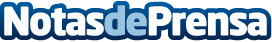 GT Radial amplía su portfolio de alto rendimiento con el SportActive SUVGiti Tire lanza un nuevo neumático para Europa ampliando la apuesta de GT Radial por el segmento UHP SUV:  el SportActive SUV. Inicialmente estará disponible en siete tamaños estratégicos, con llantas de 18-19'' pulgadas para los índices de velocidad V-W, anchos de sección de 225 a 255 y series de 50 a 60.
Datos de contacto:Press Corporate ComNota de prensa publicada en: https://www.notasdeprensa.es/gt-radial-amplia-su-portfolio-de-alto_1 Categorias: Automovilismo Industria Automotriz http://www.notasdeprensa.es